Wkład wentylatora ER 17 GOpakowanie jednostkowe: 1 sztukaAsortyment: 
Numer artykułu: 0080.0238Producent: MAICO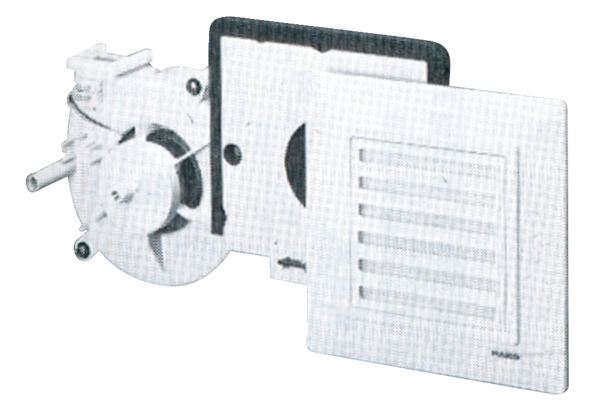 